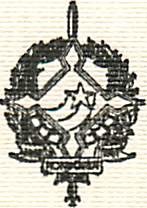 GOVEUNO DO ESTADO DE RONDÔNIAGOVERNADORIADECRETO Nº 2288 de 14 de junho de 1984.                  O GOVERNADOR DO ESTADO DE RONDÔNIA, no uso de suas atribuições legais:DECRETAArt. 1º - Fica alterada a Programação das Quotas Trimestrais no Orçamento Vigente da Secretaria de Estado do Planejamento e Coordenação Geral, estabelecida pelo Decreto nº 1.800 de 28 de dezembro de 1983, conforme discriminação:I TRIMESTE                            2.757.105.000,00II TRIMESTRE                          5.427.939.500,00III TRIMESTRE                         4.106.273.000,00IV TRIMESTRE                          1.863.538.500,00TOTAL                                14.154.856.000,00                     Art. 2º - Este Decreto entrará em vigor na data de sua publicação.                  Jorge Teixeira Oliveira                  Governador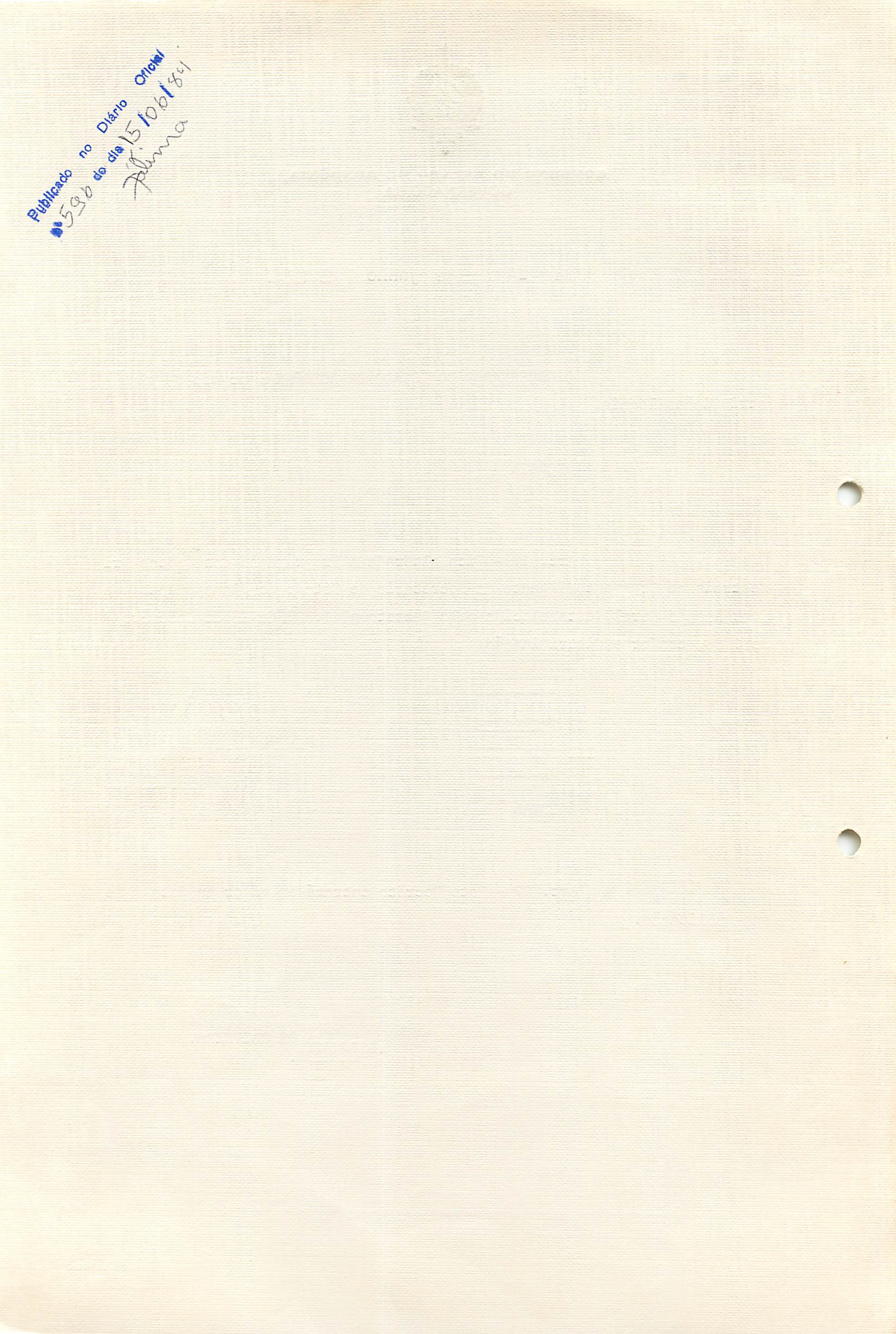 